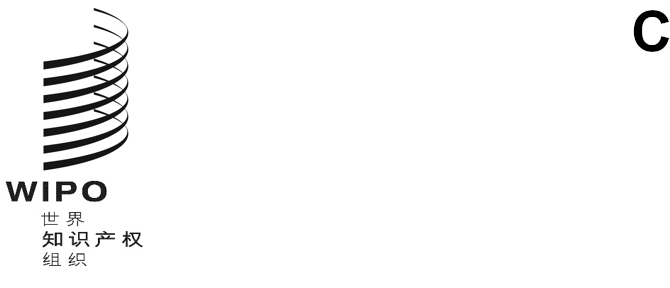 sccr/42/inf/1原文：英文日期：2022年5月5日版权及相关权常设委员会第四十二届会议
2022年5月9日至13日，日内瓦附加说明的议程秘书处编拟名义议程和灵活方式：如果对某议程项目的讨论在本附加说明议程的预期时间之前结束，下一个议程项目将尽可能立即开始，余下的时间可用于处理尚未审议的议程项目。为此，对特定事项分配的天数应视为名义上的。换而言之，如果议程中的任何议题在分配的时间之前完成，主席可以立即转入下一个议程项目。第1天–2022年5月9日星期一开幕和保护广播组织10:00–10:15	会议开幕；通过议程；选举官员；认可非政府组织与会；通过SCCR/41的报告文件：“临时议程”（SCCR/42/1 Prov.）和“认可非政府组织与会”（SCCR/42/2），可在会议网页获取：https://www.wipo.int/meetings/zh/details.jsp?meeting_id=69311；“报告草案”（SCCR/41/10）可在SCCR/41页面获取：https://www.wipo.int/meetings/zh/details.jsp?meeting_id=63929。10:15–10:20	副总干事致辞10:20–10:30	主席致辞并简要介绍会议形式和工作方法10:30–11:10	集团协调员开幕发言[会场布置时段内的茶歇]11:30–13:00	关于2019冠状病毒病大流行对版权生态系统造成影响的信息会议第一部分：2019冠状病毒病大流行对创意产业造成的影响文件：信息会议第一部分和第二部分的议程以及相关文件可在以下专门网页获取：https://www.wipo.int/meetings/zh/2022/info-session-impact-covid-19-copyright-ecosystems.html。近期活动回顾：在SCCR第四十一届会议上，委员会请秘书处在委员会第四十二届会议的一周内组织一次半天的信息会议，讨论2019冠状病毒病对文化、创意和教育生态系统的影响，包括版权、相关权以及限制和例外。在SCCR第四十二届会议期间，信息会议将与议程的其他部分分开。13:00–14:30	午餐14:30–16:00	继续进行上述信息会议第二部分：2019冠状病毒病大流行对教育、研究和文化遗产机构及其所服务人士的版权相关影响[会场布置时段内的茶歇]16:30–18:00	开始广播组织议程项目文件：“经修订的产权组织广播组织条约案文草案”（SCCR/42/3）（以六种语言提供）；之前的相关文件可在以下会议网页获取：https://www.wipo.int/meetings/zh/details.jsp?meeting_id=69311。近期活动回顾：在SCCR第四十一届会议上，副主席介绍了正在进行的非正式工作的最新情况，并回答了各代表团提出的问题。在第四十二届会议前，通过主席之友流程，代理主席与副主席和推动者合作，编拟了“经修订的产权组织广播组织条约案文草案”（文件SCCR/42/3）。SCCR第四十二届会议：会议开始时将介绍条约案文草案（文件CCR/42/3）。随后主席将请成员、政府间组织和非政府组织发表一般性评论意见，并就下一步措施提供意见，在某一时刻有可能分解为若干非正式会议。第2天–2022年5月10日星期二保护广播组织10:00–13:00	继2022年5月9日的讨论继续广播组织议题，在某一时刻有可能分解为若干非正式会议13:00–15:00	午餐会外活动：“版权例外与研究”，美国大学华盛顿法学院信息公平和知识产权项目时间：13:00–15:00会议室：AB楼，B会议室Zoom：https://wipo-int.zoom.us/webinar/register/WN_lMlRrGMeSyeMEkVnzCpuKA15:00–18:00	继续广播组织议题第3天–2022年5月11日星期三保护广播组织和限制与例外10:00–12:15	继2022年5月9日的讨论继续广播组织议题12:15–13:00	开始限制与例外议程项目文件：“区域研讨会和国际会议的报告”（SCCR/40/2）（以六种语言提供）；“非洲集团关于限制与例外工作计划草案的提案”（SCCR/42/4）（以六种语言提供）；之前的相关文件可在以下会议网页获取：https://www.wipo.int/meetings/zh/details.jsp?meeting_id=69311。近期活动回顾：在SCCR第四十一届会议上，委员会注意到各代表团所作的发言。在SCCR第四十二届会议之前，提交了“非洲集团关于限制与例外工作计划草案的提案”（文件SCCR/42/4）。SCCR第四十二届会议：在秘书处介绍最新情况和非洲集团介绍其提案后，主席将请成员、政府间组织和非政府组织发表一般性评论意见，可以与一些能够出席会议的SCCR限制和例外研究报告作者进行互动，并就可能的下一步措施提供意见。13:00–15:00	午餐会外活动：“版权在国家视听部门增长中的作用——以土耳其影视制作及全球发行为重点”，国际电影制片人协会联合会（FIAPF）时间：13:00–15:00会议室：AB楼，B会议室Zoom：https://wipo-int.zoom.us/webinar/register/WN_zW1uRNeCSPSg7Nmj99QFfw15:00–18:00	继续限制与例外议题第4天–2022年5月12日星期四限制与例外10:00–13:00	继2022年5月11日的讨论继续限制与例外议题13:00–15:00	午餐15:00–18:00	继续限制与例外议题18:00	会外活动：“音乐产业解密：唱片公司在不断发展的音乐业务中的作用”，国际唱片业协会（IFPI）会议室：AB楼，会议厅+AB楼大厅Zoom：https://wipo-int.zoom.us/webinar/register/WN_zW1uRNeCSPSg7Nmj99QFfw第5天–2022年5月13日星期五其他事项和会议闭幕10:00–10:05	开始其他事项议程项目10:05–13:00	数字环境中的版权文件：文件：之前的相关文件可在以下会议网页获取：https://www.wipo.int/meetings/en/details.jsp?meeting_id=69311。近期活动回顾：在SCCR第四十一届会议上，作者对以下文件进行了视频演示报告：苏珊·巴特勒女士的“走进全球数字音乐市场”（SCCR/41/2）；克里斯蒂安·卡斯尔先生和克劳迪奥·费霍教授的“数字音乐市场中的艺人研究报告：经济和法律考虑”（SCCR/41/3）；莱拉·科沃女士的“拉丁美洲音乐市场”（SCCR/41/4）；哈吉·曼苏尔·雅克·萨尼亚先生的“西非数字音乐市场研究报告”（SCCR/41/6）；以及伊雷妮·卡尔博利女士和黄佐之先生的“亚洲在线音乐市场和主要商业模式报告：概况和总体趋势”（SCCR/41/7）。SCCR第四十二届会议：在秘书处和研究报告作者将概述这一议题的工作完成情况。主席将请成员、政府间组织和非政府组织发表一般性评论意见，可以与一些能够出席会议的研究报告作者进行互动，并就可能的下一步措施提供意见。13:00–15:00	午餐会外活动：“产权组织数字版权和内容相关争议的替代性争议解决办法最新情况”，产权组织仲裁与调解中心时间：13:45–14:45会议室：AB楼，B会议室Zoom：https://wipo-int.zoom.us/s/6740251543615:00–16:25	追续权文件：之前的相关文件可在以下会议网页获取：https://www.wipo.int/meetings/zh/details.jsp?meeting_id=69311。近期活动回顾：在SCCR第四十一届会议上，通过视频演示报告介绍了费里-法尔女士和萨姆·里基森教授编拟的“艺术家追续版税权工作队对日本代表团所提出问题的澄清”（文件SCCR/41/9）。SCCR第四十二届会议：在秘书处介绍最新情况后，主席将请成员、政府间组织和非政府组织发表一般性评论意见，并就可能的下一步措施提供意见。16:25–16:30	戏剧导演权文件：“戏剧作品舞台导演权利研究”（文件SCCR/41/5）；之前的相关文件可参见会议网页：https://www.wipo.int/meetings/zh/details.jsp?meeting_id=69311。近期活动回顾：在SCCR第四十一届会议上，作者伊索尔德·让德罗教授和安东·赛尔格教授就“戏剧作品舞台导演权利研究”（文件SCCR/41/5）的结论进行了视频演示报告。SCCR第四十二届会议：秘书处将进行简要介绍最新情况。16:30–17:00	关于公共出借权研究的待定提案文件：“关于在世界知识产权组织（产权组织）版权及相关权常设委员会的议程和未来工作中纳入一项针对公共出借权的研究的提案”（SCCR/40/3 Rev.2）可在以下会议网页获取：https://www.wipo.int/meetings/zh/details.jsp?meeting_id=69311。近期活动回顾：在其第四十一届会议上，委员会注意到各代表团就塞拉利昂、巴拿马和马拉维提出的关于公共出借权范围界定研究的待定提案所作的发言。SCCR第四十二届会议：主席将请支持方简要介绍最新情况。随后主席将请成员、政府间组织和非政府组织发表一般性评论意见，并就可能的下一步措施提供意‍见。主席将询问是否有任何其他事项需由委员会审议。17:00–18:00	会议闭幕：提交主席总结，集团协调员闭幕发言。[文件完]